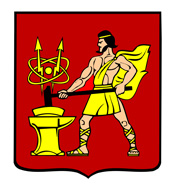 АДМИНИСТРАЦИЯ ГОРОДСКОГО ОКРУГА ЭЛЕКТРОСТАЛЬМОСКОВСКОЙ   ОБЛАСТИПОСТАНОВЛЕНИЕ			 ___13.05.2022___ № _____463/5__________В соответствии с Федеральным законом от 06.10.2003 № 131-ФЗ «Об  общих принципах организации местного самоуправления в Российской  Федерации», Водным кодексом, Правилами охраны жизни людей на водных объектах Московской области, утвержденными постановлением Правительства Московской области от 28.09.2007 №732/21,Правилами использования водных объектов общего пользования, расположенных на территории  городского  округа  Электросталь Московской области, для личных и бытовых нужд, утвержденными постановлением Администрации городского округа Электросталь Московской области от 20.02.2016 № 652/12, в целях обеспечения безопасности людей на водных объектах, охраны их жизни и здоровья, расположенных на территории городского округаЭлектросталь Московской области, Администрация городского округа Электросталь Московской области ПОСТАНОВЛЯЕТ:	1. Установить:	1.1. Места для купания и массового отдыха на территории городского округа Электросталь Московской области на водных объектах: «Юбилейный», «Западный» и «Южный».	1.2. Места для массового отдыха на берегу:	- на водном объекте «Лазурный» в городе Электросталь;	- на водных объектах в посёлкеВсеволодово, деревне Есино и селе Иванисово.	1.3. Срок купального сезона – с 01 июня по 01 сентября 2022 года.	2.Утвердить:	2.1. План мероприятий по обеспечению безопасности людей на водных объектах городского округа Электросталь Московской области в 2022 году(Приложение № 1).	2.2. Состав комиссии по приемке водных объектов к купальному сезону 2022 года (Приложение № 2).	2.3. Состав должностных лиц, организующих и обеспечивающих безопасность людей на водных объектахв 2022 году (Приложение № 3).	3.Опубликовать настоящее постановление в газете «Официальный вестник» и разместить на официальном сайте городского округаЭлектросталь Московской области в информационно-телекоммуникационной сети «Интернет» по адресу:www. electrostal.ru.	 4. Настоящее постановление вступает в силу после его опубликования. 5. Контроль за исполнением настоящегопостановления возложить на заместителя Главы Администрации городского округа Электросталь Московской области            Хомутова А.Д.Глава городского округа                                                                                      И.Ю. ВолковаПЛАНмероприятий по обеспечению безопасности людей на водных объектах городского округа Электросталь Московскойобласти в 2022 году                                                                           Приложение № 2СОСТАВ должностных лиц, организующих и обеспечивающих безопасность людей на водных объектахв 2022 годуСОСТАВкомиссии по приемке водных объектов к купальному сезону 2022 года Об установлении мест для купания, массового отдыхаи обеспечении безопасности людей на водных объектахгородского округа Электросталь Московской области в 2022 годуПриложение № 1УТВЕРЖДЕН                      постановлением Администрации городского округа Электросталь Московской области                                                                                     от __13.05.2022___ № __463/5___№п/пНаименование мероприятийДатавыполненияОтветственныеза выполнение1.Рассмотреть на заседании комиссии по чрезвычайным ситуациям и обеспечению пожарной безопасности городского округа вопросы состояния охраны жизни людей на водных объектах за 2021 год и задачи на 2022 годдо29 апреляХомутов А.Д.Цацорин Г.В.Курнев Е.А.2.Заключить муниципальный контракт на выполнение работ по обслуживанию и содержанию водоёмов «Южный», «Юбилейный» и «Лазурный» в целях обеспечения безопасности населения при купании и массовом отдыхе, а также при отдыхе на берегу на водных объектах в посёлке Всеволодово, деревне Есино и селе Иванисово в 2022 годудо20маяДонской А.Д.3.Заключить муниципальный контракт на выполнение работ по обслуживанию и содержанию водного объекта «Западный», в целях обеспечения безопасности населения при купании и массовом отдыхе в 2022 годудо20маяПавлова О.Л.4.Определитьи обозначить места отдыха людей на водных объектах и установить предупреждающие и информационные знаки в соответствии с Правилами охраны жизни людей на водных объектах Московской области, утвержденными постановлением Правительства Московской области от 28.09.2007 № 732/21 до23 маяРуководителиорганизаций, ответственных за содержание иобслуживание водных объектов5.Провести водолазные обследования водных объектов и очистку дна акватории мест купания на глубине до 2 метров в границах заплыва и прилегающей территории в местах массового отдыха людей на водедо20маяРуководителиорганизаций, ответственных за содержание иобслуживание водных объектов6.Организоватьпроведение лабораторных исследований воды   водных объектов на санитарно-химические и микробиологические показатели с оформлением санитарно-эпидемиологических заключений по использованию водных объектов в целях купания и отдыха. Обеспечивать в период летнего купального сезона контроль санитарного состояния мест купания и соответствия требованиям воды для купания людейдо20маяРуководителиорганизаций, ответственных за содержание иобслуживание водных объектов7.Провести обследования водных объектов и приемкуводных объектов и мест отдыха людей на территории водных объектов на предмет их подготовки и готовности к купальному сезону 2022 года 23 и 27 маяКомиссия по приемке водных объектов к купальному сезону.Руководителиорганизаций, ответственных за выполнение работ посодержанию и обслуживанию водных объектов8.Оформить ежегодное техническое освидетельствование мест массового отдыха на водных объектахчерез Восточное инспекторское отделение центра ГИМС Главного управления МЧС России по Московской областидо01 июняВосточное инспекторское отделение центра ГИМС Главного управления МЧС России по Московской области,руководители организаций, обслуживающих водоёмы9. Подготовить силы и средства для принятия своевременных мер по спасению людей на водных объектах, охране их жизни и здоровьядо01 июняМурашов А.С.Руководители организаций, обслуживающих водоёмы10.Организовать патрулирование водных объектов и представление информации в ЕДДС городского округас 01 июняежедневнос 10.00до16.00Мурашов А.С.Руководители организаций, обслуживающих водоёмы.11.Осуществлять сбор информациив купальный сезон и представлять в Центр управления межведомственного взаимодействия по предупреждению и ликвидации чрезвычайных ситуаций на территории Московской областив соответствиис алгоритмомФилипюк И.Г12.Организовать изучение работниками правил безопасного поведения на водных объектахдо21мая идалее вкупальный сезонРуководители организаций, обслуживающих водоёмы.13.Обеспечить выполнение мероприятий по предотвращению гибели людей на водных объектах в купальный сезон в купальный сезонРуководители организаций, обслуживающих водоёмы.14.Организовать обучение матросов-спасателей, размещение спасательных постов и постоянный контроль их работыдо 27маяи далеев купальный сезонРуководители организаций, обслуживающих водоёмы.15.Оборудовать территории водоёмов наглядной агитацией по правилам поведения и мерам безопасности на воде и в местах купаниядо27 маяКурнев Е.А.Мурашов А.С.Руководители организаций, обслуживающих водоёмы.16.Организовать на местах купания и отдыха спасательные посты и посты медицинской помощи, а также охрану общественного порядкас 01 июняпо 31 августаМарзеев В.В.Мурашов А.С.Руководители организаций, обслуживающих водоёмы.17.Укомплектовать материально-техническую базу спасательныхпостов и постов медицинской помощи, в соответствии с табелем оснащениядо20 маяРуководители организаций, обслуживающих водоёмы18.Организовать и провести на территории городского округа «Месячник безопасности на водных объектах»с 01 по 30июняКурнев Е.А. Руководители организаций, обслуживающих водоёмы.19.Организовать выполнение, в том числе через средства массовой информации, профилактических мероприятий по предотвращению несчастных случаев на воде.Не реже 1 раза в месяц доводить до населения правилабезопасного поведения на водев периодкупального сезонаНикитина Е.В.Мурашов А.С.Курнев Е.А.20.Организовать с обучающимися муниципальных образовательных учреждений городского округа занятия по безопасному поведению на водев периодкупального сезонаМитькина Е.И.Мурашов А.С.Курнев Е.А.21.Организовать учет и анализ несчастных случаев на водных объектахпостоянноКурнев Е.А.Мурашов А.С.УТВЕРЖДЕН                      постановлением Администрации городского округа Электросталь Московской области                                                                                     от __13.05.2022___ № __463/5___№п/пДолжность ответственного исполнителя, наименование организации, учрежденияФ.И.О.ответственного исполнителяНомертелефона1.Заместитель Главы Администрации городского округа Электросталь Московской областиХомутов А.Д.571-98-652.Начальник Управления по территориальной безопасности Администрации городского округа Электросталь Московской областиЦацорин Г.В.571-99-693.Начальник Отдела по делам ГО и ЧС управления по территориальной безопасности Администрации городского округа Электросталь Московской областиКурнев Е.А.573-39-00572-14-554.Начальник Территориального отдела «Стёпановское» Колышев А.С.(496)512-31-785.Начальник поисково-спасательного отряда МУ «Аварийно - спасательная служба г. о.Электросталь»Серяк А.И.571-03-51571-10-096.Главный эксперт МУ «Аварийно - спасательная служба г. о. Электросталь»Туркина И.В.571-03-51571-10-097.Начальник Отделения ООП УМВД России по городскому округу Электросталь Московской областиБлохинЕ.Н.573-40-53573-51-118.Ногинский территориальный отдел Управления Федеральной службы по надзору в сфере защиты прав потребителей и благополучия человека по Московской областиПредставитель(496)515-55-30576-32-319.МБУ«Благоустройство»Представитель573-35-1510.МБУ «Парки Электростали» Представитель(906)056-51-56Приложение № 3УТВЕРЖДЕН                      постановлением Администрации городского округа Электросталь Московской области                                                                                     от __13.05.2022___ № __463/5___№п/пДолжностьФ.И.О.Номертелефона1.Заместитель Главы Администрации городского округа Электросталь Московской областиХомутов А.Д.577-08-23571-98-652.Начальник Управления по территориальной безопасности Администрации городского округа Электросталь Московской областиЦацорин Г.В.571-99-69571-99-113.Управление по физической культуре и спорту Администрации городского округа Электросталь Московской областиПредставитель573-29-18573-38-114.Директор МУ «Аварийно-спасательная служба г.о. Электросталь»Мурашов А.С.571-02-545.Начальник ПСО МУ «Аварийно – спасательная служба г. о. Электросталь»Серяк А.И.571-03-51571-10-096.Начальник Отделения ООП УМВД России по городскому округу Электросталь Московской областиБлохин Е.Н.573-40-53573-51-117.Ногинский территориальный отдел Управления Федеральной службы по надзору в сфере защиты прав потребителей и благополучия человека по Московской областиПредставитель(496)515-55-30576-83-218.МБУ«Благоустройство»Представитель573-35-159.МБУ «Парки Электростали» Представитель(906) 056-51-5610.Начальник Отдела по делам ГО и ЧС управления по территориальной безопасности Администрации городского округа Электросталь Московской областиКурнев Е.А.573-39-00572-14-5511.Начальник Территориального отдела «Стёпановское»Колышев А.С.(496)512-31-7812.Территориальный отдел № 12 Главного управления содержания территорий  Московской областиПредставитель(496)511-89-71(496)511-75-08